4º ANOATIVIDADES PARA 31 DE MAIO a 04 DE JUNHO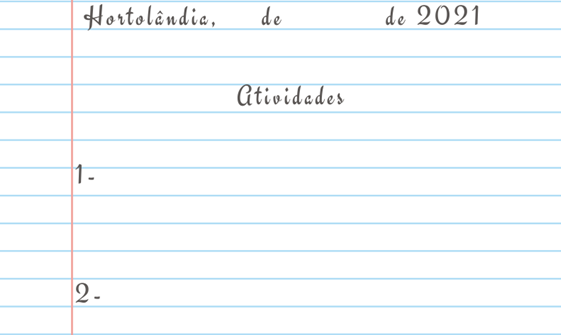 PARA AS ATIVIDADES DOS LIVROS, VAMOS INTERAGIR!ATIVIDADE PARA SEGUNDA-FEIRA  MATEMÁTICA - 31/05Matemática: QUADRO DE POSIÇÕESNo sistema de numeração decimal, a contagem é feita agrupando de 10 em 10.O valor do algarismo muda de acordo com a posição do número.1 = 1 unidade10 = 10 unidades ou 1 dezena100 = 100 unidades ou 1 centenaNo quadro de posições, organizamos os números da seguinte maneira:Exemplo: 123Que tal a gente continuar desafiando nossos conhecimentos e aprendendo cada vez mais? Observem nossa rotina diária.ATIVIDADE PARA TERÇA-FEIRA, 01/06CIÊNCIAS/HISTÓRIAA tecnologia a favor da saúdeObservem nossa rotina diária para realizar as atividades de ciências.Observem a imagem para realizar a atividade de história que está em nossa rotina!! Bom estudo.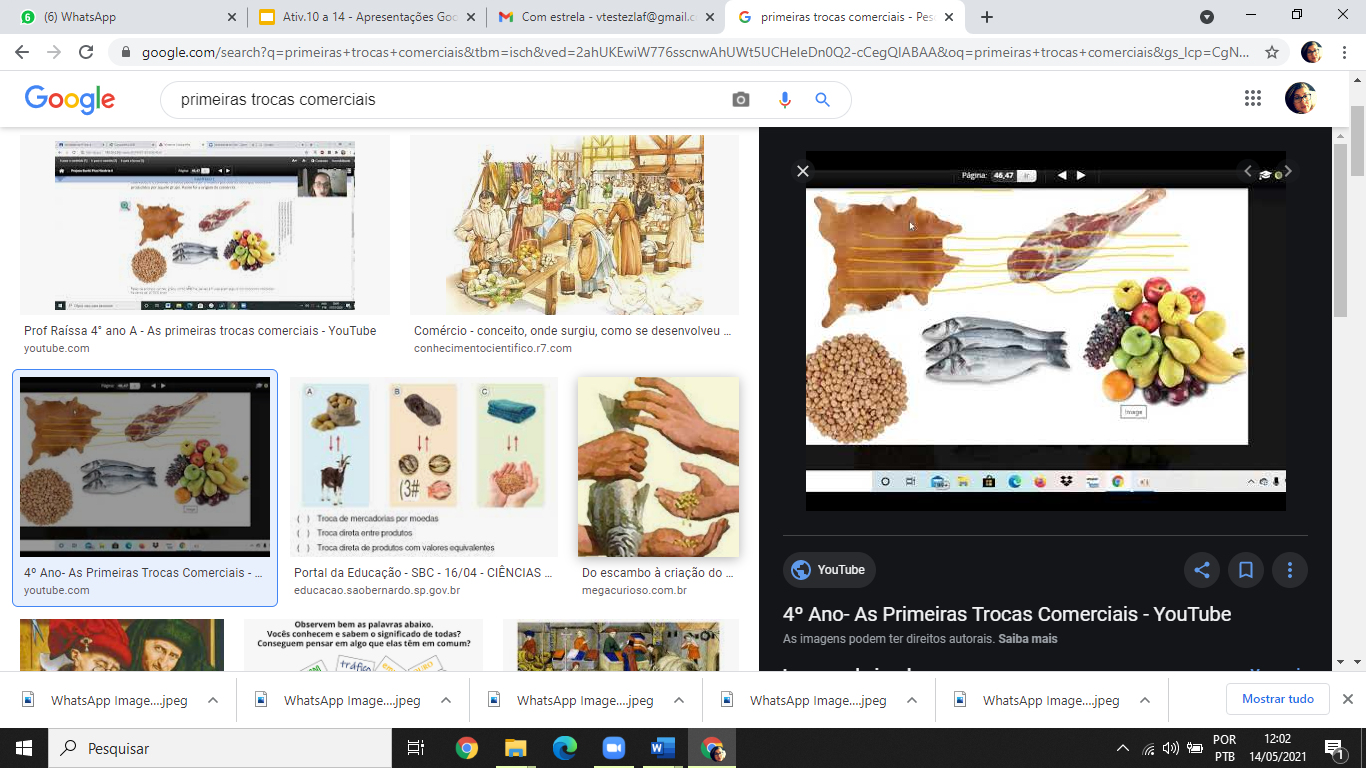 ATIVIDADE PARA QUARTA-FEIRA, 02/06GEOGRAFIAObservem o mapa de todos os países sul-americanos e depois realize a leitura e algumas atividades complementares que estão na nossa rotina diária. https://www.infoescola.com/wp-content/uploads/2020/07/capitais-america-do-sul-1306862908-scaled.jpg Professoras: Silvana, Vanessa, Marileuse e Joyce DIA DA SEMANAROTINA DIÁRIADESCRIÇÃO DAS ATIVIDADESSegunda-feira31/05        Leitura diária: Meninas Negras, Madu Costa. (Arquivo em PDF encaminhado aos pais via WhatsApp)Português: Para aprimorar nosso conhecimento sobre leitura de reportagem, vamos juntos realizar algumas atividades complementares no nosso livro didático. Os alunos deverão realizar a leitura da atividade com o Infográfico do livro Ápis de português e responder às questões 1 e 2 (página 84); Logo após dar continuidade com as atividades 1,2,4 e 5 com a linguagem e construção do texto (página 85).Matemática: Os alunos deverão realizar a leitura “O número e suas ordens” livro Ápis de Matemática (página 23) e realizar as atividades 1,2 e 3 (página 24). Educação Física: Que tal se exercitar um pouquinho? Dê uma olhadinha no BLOG, na atividade preparada pelo professor de Educação Física!Terça-feira01/06 Leitura diária: Meninas Negras, Madu Costa. (Arquivo em PDF encaminhado aos pais via WhatsApp)Ciências: Os alunos deverão realizar a leitura do capítulo 6 “Tecnologia a favor da saúde” (página 42, 44, 46) e realizar as atividades “O que você aprendeu” (páginas 50, 51,52 e 53) do livro Buriti de Ciências. História: Os alunos deverão realizar a leitura “As primeiras trocas comerciais no livro Buriti (página 44 e 45) e realizar as atividades “trocas diretas” 1, 2 e 3 (página 45).Inglês: Hoje é dia de aprender uma nova língua: vamos estudar Inglês! Dê uma olhadinha no BLOG, na aula Tema: PERSONAL PRONOUNS (Pronomes Pessoais) - pág 21 que a teacher preparou para você! Quarta-feira 02/06Leitura diária: Meu crespo é de rainha, Bell hooks. (Arquivo em PDF encaminhado aos pais via WhatsApp)Geografia: Os alunos deverão realizar as atividades no livro Buriti “O Brasil é um país sul-americano” e realizar as atividades 6,7 e 8 (página 14)Arte: Que tal fazer uma atividade de arte e exercitar a criatividade? Dê uma olhadinha na atividade de Arte em nosso BLOG.Quinta-feira03/06 FERIADOSexta-feira04/06 EMENDA DE FERIADOCENTENASDEZENASUNIDADES123